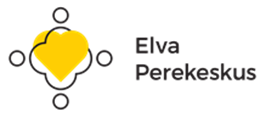 Nõustamisteenuse taotlus KOOLLapse nimi: (kool, klass, klassiõpetaja)Lapsevanema andmed:Kuupäev:Taotluse esitaja nimi ja amet:NB! Taotlusele lisada:lapsevanema kirjalik nõusolek Elva Perekeskuse poole pöördumiseks ja lapse andmete edastamiseks. olemasolu korral IÕK, Rajaleidja otsus jms.Vastame/võtame ühendust esimesel võimalusel, kuid hiljemalt 7 tööpäeva jooksul.Lapse toevajaduse ja olukorra lühikirjeldus.Kooli poolt rakendatud PGS-ist tulenevad tugimeetmed, sh rakendamise periood ja tulemuslikkus.Kas lapsega seonduvalt on pöördutud kohaliku omavalitsuse poole?Lapse toimetulek koolis ( õpiraskused, keskendumisraskused, puudumised, hilinemised jne; millised on lapse sotsiaalsed oskused (suhted pereliikmete, sõpradega)).Igapäevaelu korraldus (huviharidus, toitumine, nutiseadmete kasutus, unerežiim, üldine toimetulek jms).Millist abi/tuge ootate Elva Perekeskuselt?